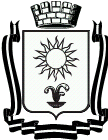 ПОСТАНОВЛЕНИЕГЛАВЫ  ГОРОДА – КУРОРТА  КИСЛОВОДСКАСТАВРОПОЛЬСКОГО КРАЯ4 августа 2015 г.                   город - курорт Кисловодск			№ 7          О назначении публичных слушаний по проекту планировки территории микрорайона «Новая Березовка» в г. Кисловодске и проектной документации по планировке территории минералопровода Березовая балка (скв. 2Б-бис) – завод розлива минеральной воды ОАО «Нарзан» по ул. Кирова, 43 в г. КисловодскеРуководствуясь Градостроительным кодексом Российской Федерации, Федеральным законом от 06.10.2003 № 131-ФЗ «Об общих принципах организации местного самоуправления в Российской Федерации», Законом Ставропольского края от 02.03.2005 № 12-кз «О местном самоуправлении в Ставропольском крае», Уставом городского округа города-курорта Кисловодска, Положением о порядке организации и проведения публичных слушаний в городском округе города-курорта Кисловодска, рассмотрев представленные администрацией города-курорта Кисловодска документы,ПОСТАНОВЛЯЮ:1. Назначить публичные слушания по проекту планировки территории микрорайона «Новая Березовка» в г. Кисловодске и проектной документации по планировке территории минералопровода Березовая балка (скв. 2Б-бис) – завод розлива минеральной воды ОАО «Нарзан» по ул. Кирова 43 в г. Кисловодске на 24 августа 2015 года в 14-00 часов в Большом зале администрации города-курорта Кисловодска.2. Вынести на публичные слушания, указанные в п. 1 настоящего постановления, рассмотрение проекта и проектной документации.3.Поручить администрации города-курорта Кисловодска:	3.1.организацию и проведение публичных слушаний, указанных в пункте 1 настоящего постановления;3.2.опубликовать заключение  и протокол о результатах проведенных публичных слушаниях в сроки, установленные Положением о порядке организации и проведения публичных слушаний в городском округе города-курорта Кисловодска, в городском общественно-политическом еженедельнике «Кисловодская газета» и на официальном сайте администрации города-курорта Кисловодска в сети Интернет.4.Установить, что расходы, связанные с организацией и проведением публичных слушаний по предоставлению разрешения на условно разрешенный вид использования земельного участка несет физическое или юридическое лицо, заинтересованное в предоставлении такого разрешения.	5.Опубликовать настоящее постановление в городском общественно-политическом еженедельнике «Кисловодская газета» и на официальных сайтах Думы города-курорта Кисловодска и администрации города-курорта Кисловодска в сети Интернет с целью информирования  населения.6.Настоящее постановление вступает в силу со дня подписания.Глава города-курорта Кисловодска 							                  С.Г. Финенко 